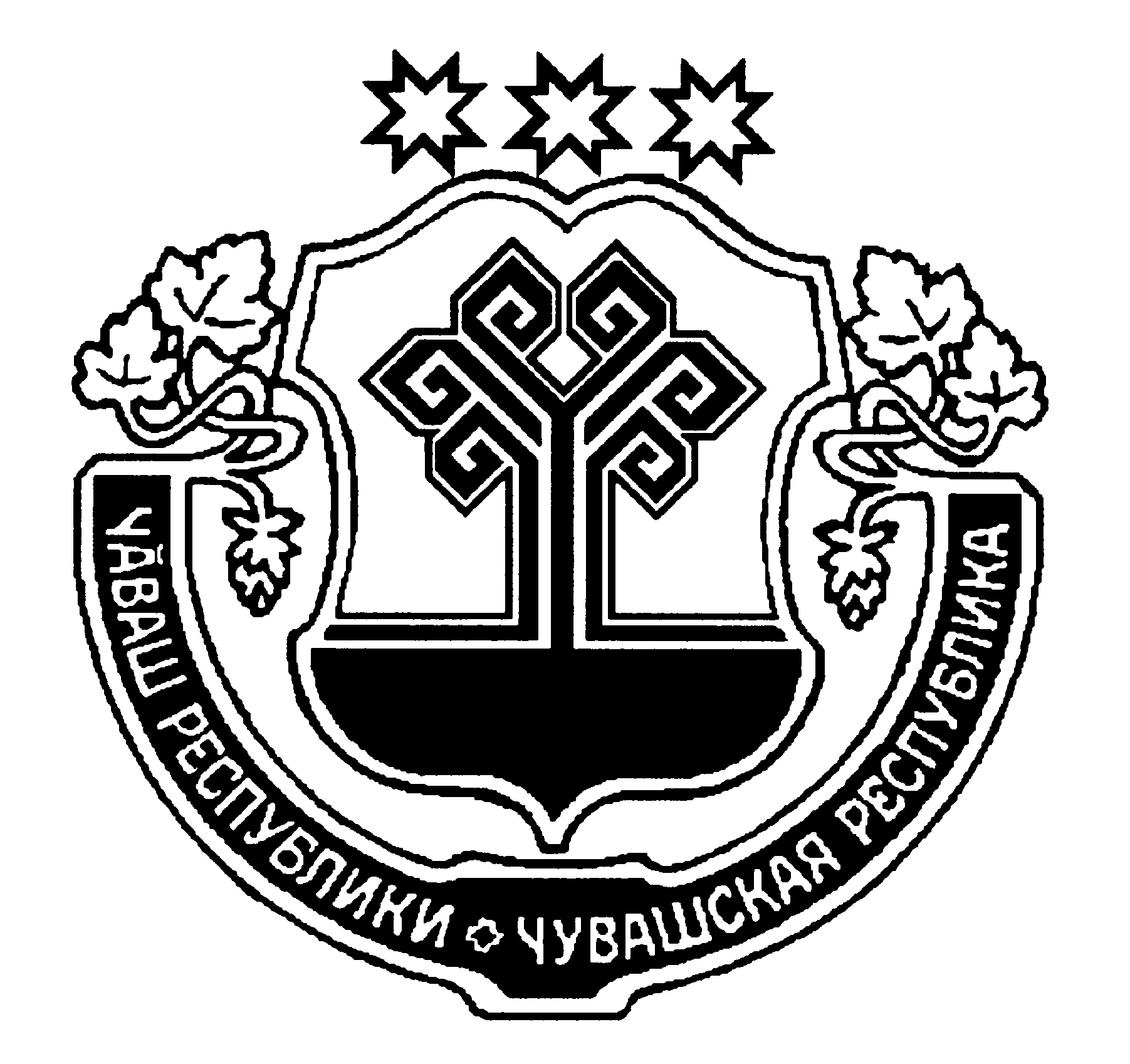 Об утверждении Порядка формирования, утверждения и ведения планов-графиков закупок товаров, работ, услуг для обеспечения муниципальных нужд Цивильского городского поселения Цивильского района Чувашской РеспубликиВ соответствии с Федеральным законом «О контрактной системе в сфере закупок товаров, работ, услуг для обеспечения государственных и муниципальных нужд» от 5 апреля 2013 г. № 44-ФЗ, постановлением Правительства Российской Федерации от 5 июня 2015 г. N 554 "О требованиях к формированию, утверждению и ведению плана-графика закупок товаров, работ, услуг для обеспечения нужд субъекта Российской Федерации и муниципальных нужд, а также о требованиях к форме плана-графика закупок товаров, работ, услуг" администрация Цивильского городского поселения  Цивильского района Чувашской РеспубликиП О С Т А Н О В Л Я Е Т:1. Утвердить прилагаемый Порядок формирования, утверждения и ведения планов-графиков закупок товаров, работ, услуг для обеспечения муниципальных нужд Цивильского городского поселения Цивильского района Чувашской Республики, согласно приложению к настоящему постановлению.2. Настоящее постановление вступает в силу  после его  официального опубликования (обнародования) в периодическом печатном издании «Официальный Вестник Цивильского городского поселения».И.о. главы администрацииЦивильского городского поселения                                                                   Д.О. СкворцовПриложение к постановлениюадминистрации Цивильского городского поселения   Цивильского района от 06.09.2018 г. № 136П О Р Я Д О Кформирования, утверждения и ведения планов-графиков 
закупок товаров, работ, услуг для обеспечения муниципальных нужд Цивильского городского поселения   
Цивильского района Чувашской Республики1. Настоящий Порядок разработан в соответствии с Федеральным законом от 05.04.2013 N 44-ФЗ "О контрактной системе в сфере закупок товаров, работ, услуг для обеспечения государственных и муниципальных нужд" (далее - Федеральный закон), постановлением Правительства Российской Федерации от 5 июня 2015 г. N 554 "О требованиях к формированию, утверждению и ведению плана-графика закупок товаров, работ, услуг для обеспечения нужд субъекта Российской Федерации и муниципальных нужд, а также о требованиях к форме плана-графика закупок товаров, работ, услуг" и определяет процедуру формирования, утверждения и ведения плана-графика закупок товаров, работ, услуг для обеспечения муниципальных нужд Цивильского городского поселения  Цивильского района Чувашской Республики (далее также - закупка).2. Планы-графики закупок утверждаются в течение 10 рабочих дней следующими заказчиками:а) муниципальными заказчиками, действующими от имени Цивильского городского поселения  Цивильского района Чувашской Республики (далее - муниципальный заказчик), - со дня доведения до соответствующего муниципального заказчика объема прав в денежном выражении на принятие и (или) исполнение обязательств в соответствии с бюджетным законодательством Российской Федерации;б) бюджетными учреждениями Цивильского городского поселения Цивильского района Чувашской Республики, муниципальными унитарными предприятиями Цивильского городского поселения  Цивильского района Чувашской Республики, за исключением закупок, осуществляемых в соответствии с частью 2, пунктами 1 и 2 части 2.1, частью 6 статьи 15 Федерального закона, - со дня утверждения планов финансово-хозяйственной деятельности бюджетных учреждений, планов (программ) финансово-хозяйственной деятельности муниципальных унитарных предприятий;б.1) муниципальными унитарными предприятиями, за исключением закупок, осуществляемых в соответствии с частями 2.1 и 6 статьи 15 Федерального закона, со дня утверждения планов финансово-хозяйственной деятельности;в) автономными учреждениями Цивильского городского поселения  Цивильского района Чувашской Республики в случае, предусмотренном частью 4 статьи 15 Федерального закона, - со дня заключения соглашений о предоставлении субсидий на осуществление капитальных вложений в объекты капитального строительства, находящиеся в муниципальной собственности Цивильского городского поселения  Цивильского района Чувашской Республики, или приобретение объектов недвижимого имущества в муниципальную собственность Цивильского городского поселения Цивильского района Чувашской Республики (далее - субсидии). При этом в план-график закупок включаются только закупки, которые планируется осуществлять за счет субсидий;г) бюджетными, автономными учреждениями Цивильского городского поселения Цивильского района Чувашской Республики, муниципальными унитарными предприятиями Цивильского городского поселения Цивильского района Чувашской Республики, осуществляющими закупки в рамках переданных им органами местного самоуправления Цивильского городского поселения  Цивильского района Чувашской Республики полномочий муниципального заказчика по заключению и исполнению от имени Цивильского городского поселения  Цивильского района Чувашской Республики муниципальных контрактов от лица указанных органов, в случаях, предусмотренных частью 6 статьи 15 Федерального закона, - со дня доведения на соответствующий лицевой счет по переданным полномочиям объема прав в денежном выражении на принятие и (или) исполнение обязательств в соответствии с бюджетным законодательством Российской Федерации.3. Планы-графики закупок формируются заказчиками, указанными в пункте 2 настоящего Порядка, ежегодно на очередной финансовый год в соответствии с планом закупок в течение 10 рабочих дней с учетом следующих положений:а) заказчики, указанные в подпункте "а" пункта 2 настоящего Порядка, - в сроки, установленные главным распорядителем средств бюджета Цивильского городского поселения  Цивильского района Чувашской Республики, но не позднее срока, установленного абзацем первым настоящего пункта:формируют планы-графики закупок после внесения проекта решения о бюджете Цивильского городского поселения  Цивильского  района Чувашской Республики на очередной финансовый год и плановый период (далее - проект решения о бюджете Цивильского городского поселения  Цивильского района Чувашской Республики) на рассмотрение Собрания депутатов Цивильского городского поселения  Цивильского района Чувашской Республики;утверждают сформированные планы-графики закупок после их уточнения (при необходимости) и доведения до соответствующего муниципального заказчика объема прав в денежном выражении на принятие и (или) исполнение обязательств в соответствии с бюджетным законодательством Российской Федерации;б) заказчики, указанные в подпункте "б" пункта 2 настоящего Порядка, - в сроки, установленные органами, осуществляющими функции и полномочия их учредителя, но не позднее срока, установленного абзацем первым настоящего пункта:формируют планы-графики закупок после внесения проекта решения о бюджете Цивильского городского поселения  Цивильского района Чувашской Республики на рассмотрение Собрания депутатов Цивильского городского поселения  Цивильского района Чувашской Республики;утверждают планы-графики закупок после их уточнения (при необходимости) и утверждения планов финансово-хозяйственной деятельности;б.1) заказчики, указанные в подпункте "б.1" пункта 2 настоящего Порядка:формируют планы закупок при планировании в соответствии с законодательством Российской Федерации их финансово-хозяйственной деятельности;уточняют при необходимости планы-графики закупок, после их уточнения и утверждения плана (программы) финансово-хозяйственной деятельности предприятия утверждают планы-графики закупок в срок, установленный пунктом 2 настоящего Порядка;в) заказчики, указанные в подпункте "в" пункта 2 настоящего Порядка:формируют планы-графики закупок после внесения проекта решения о бюджете Собрания депутатов Цивильского городского поселения  Цивильского района Чувашской Республики на рассмотрение Собрания депутатов Цивильского городского поселения  Цивильского района Чувашской Республики;утверждают планы-графики закупок после их уточнения (при необходимости) и заключения соглашений о предоставлении субсидий;г) заказчики, указанные в подпункте "г" пункта 2 настоящего Порядка:формируют планы-графики закупок после внесения проекта решения о бюджете Собрания депутатов Цивильского городского поселения  Цивильского района Чувашской Республики на рассмотрение Собрания депутатов Цивильского городского поселения  Цивильского района Чувашской Республики;утверждают планы-графики закупок после их уточнения (при необходимости) и заключения соглашений о передаче указанным юридическим лицам соответствующими муниципальными органами Цивильского городского поселения  Цивильского района Чувашской Республики, являющимися муниципальными заказчиками, полномочий муниципального заказчика на заключение и исполнение муниципальных контрактов от лица указанных органов.4. Формирование, утверждение и ведение планов-графиков закупок заказчиками, указанными в подпункте "г" пункта 2 настоящего Порядка, осуществляются от лица соответствующих органов местного самоуправления Цивильского городского поселения  Цивильского района Чувашской Республики, передавших этим заказчикам свои полномочия.5. В план-график закупок включается перечень товаров, работ, услуг, закупка которых осуществляется путем проведения конкурса (открытого конкурса, конкурса с ограниченным участием, двухэтапного конкурса, закрытого конкурса, закрытого конкурса с ограниченным участием, закрытого двухэтапного конкурса), аукциона (аукциона в электронной форме, закрытого аукциона), запроса котировок, запроса предложений, закупки у единственного поставщика (исполнителя, подрядчика), а также путем определения поставщика (подрядчика, исполнителя) способом, устанавливаемым Правительством Российской Федерации в соответствии со статьей 111 Федерального закона.6. В случае если определение поставщиков (подрядчиков, исполнителей) для заказчиков, указанных в пункте 2 настоящего Порядка, осуществляется уполномоченным органом или уполномоченным учреждением, определенными решениями о создании таких уполномоченных органов, уполномоченных учреждений или решениями о наделении их полномочиями в соответствии со статьей 26 Федерального закона, то формирование планов-графиков закупок осуществляется с учетом порядка взаимодействия указанных заказчиков с уполномоченным органом, уполномоченным учреждением.7. В план-график закупок включается информация о закупках, об осуществлении которых размещаются извещения либо направляются приглашения принять участие в определении поставщика (подрядчика, исполнителя) в установленных Федеральным законом случаях в течение года, на который утвержден план-график закупок, а также о закупках у единственного поставщика (подрядчика, исполнителя), контракты с которым планируются к заключению в течение года, на который утвержден план-график закупок.8. В случае если период осуществления закупки, включаемой в план-график закупок заказчиков, указанных в пункте 2 настоящего Порядка, в соответствии с бюджетным законодательством Российской Федерации превышает срок, на который утверждается план-график закупок, в план-график закупок также включаются сведения о закупке на весь срок исполнения контракта.9. Заказчики, указанные в пункте 2 настоящего Порядка, ведут планы-графики закупок в соответствии с положениями Федерального закона и постановления Правительства Российской Федерации от 5 июня 2015 г. N 554 "О требованиях к формированию, утверждению и ведению плана-графика закупок товаров, работ, услуг для обеспечения нужд субъекта Российской Федерации и муниципальных нужд, а также о требованиях к форме плана-графика закупок товаров, работ, услуг". Внесение изменений в планы-графики закупок осуществляется в случае внесения изменений в план закупок, а также в случаях:а) изменения объема и (или) стоимости планируемых к приобретению товаров, работ, услуг, выявленного в результате подготовки к осуществлению закупки, вследствие чего поставка товаров, выполнение работ, оказание услуг в соответствии с начальной (максимальной) ценой контракта, предусмотренной планом-графиком закупок, становятся невозможными;б) изменения планируемой даты начала осуществления закупки, сроков и (или) периодичности приобретения товаров, выполнения работ, оказания услуг, способа определения поставщика (подрядчика, исполнителя), этапов оплаты и (или) размера аванса, срока исполнения контракта;в) отмены заказчиком закупки, предусмотренной планом-графиком закупок;г) образовавшейся экономии от использования в текущем финансовом году бюджетных ассигнований в соответствии с законодательством Российской Федерации;д) выдачи предписания органами контроля, определенными статьей 99 Федерального закона, в том числе об аннулировании процедуры определения поставщиков (подрядчиков, исполнителей);е) реализации решения, принятого заказчиком по итогам обязательного общественного обсуждения закупки;ж) возникновения обстоятельств, предвидеть которые на дату утверждения плана-графика закупок было невозможно.10. Внесение изменений в план-график закупок по каждому объекту закупки осуществляется не позднее, чем за 10 дней до дня размещения в единой информационной системе в сфере закупок извещения об осуществлении закупки, направления приглашения принять участие в определении поставщика (подрядчика, исполнителя), за исключением случая, указанного в пункте 11 настоящего Порядка, а в случае, если в соответствии с Федеральным законом не предусмотрено размещение извещения об осуществлении закупки или направление приглашения принять участие в определении поставщика (подрядчика, исполнителя), - до даты заключения контракта.11. В случае осуществления закупок путем проведения запроса котировок в целях оказания гуманитарной помощи либо ликвидации последствий чрезвычайных ситуаций природного или техногенного характера в соответствии со статьей 82 Федерального закона внесение изменений в план-график закупок осуществляется в день направления запроса о предоставлении котировок участникам закупок, а в случае осуществления закупки у единственного поставщика (подрядчика, исполнителя) в соответствии с пунктами 9 и 28 части 1 статьи 93 Федерального закона - не позднее, чем за один день до даты заключения контракта.12. План-график закупок содержит приложения, содержащие обоснования в отношении каждого объекта закупки, подготовленные в порядке, установленном Правительством Российской Федерации в соответствии с частью 7 статьи 18 Федерального закона, в том числе:обоснование начальной (максимальной) цены контракта или цены контракта, заключаемого с единственным поставщиком (подрядчиком, исполнителем), определяемых в соответствии со статьей 22 Федерального закона;обоснование способа определения поставщика (подрядчика, исполнителя) в соответствии с главой 3 Федерального закона, в том числе дополнительных требований к участникам закупки (при наличии таких требований), установленных в соответствии с частью 2 статьи 31 Федерального закона.13. Информация, включаемая в план-график закупок, должна соответствовать показателям плана закупок, в том числе:а) идентификационные коды закупок, включаемые в план-график закупок, - идентификационному коду закупки, включенному в план закупок;б) информация о начальных (максимальных) ценах контрактов, ценах контрактов, заключаемых с единственным поставщиком (подрядчиком, исполнителем), и об объемах финансового обеспечения (планируемых платежей) для осуществления закупок на соответствующий финансовый год, включаемая в план-график закупок, - информации об объеме финансового обеспечения (планируемых платежей) для осуществления закупки на соответствующий финансовый год, включенной в план закупок.ЧАВАШ РЕСПУБЛИКИÇĚРПУ РАЙОНЕЧУВАШСКАЯ РЕСПУБЛИКАЦИВИЛЬСКИЙ РАЙОН ÇĚРПУ ХУЛИ            ПОСЕЛЕНИЙĚН АДМИНИСТРАЦИЙЕЙЫШĂНУ2018 Ç авăн 06 - мĕшĕ   № 136    Çĕрпу хулиАДМИНИСТРАЦИЯЦИВИЛЬСКОГО  ГОРОДСКОГО ПОСЕЛЕНИЯ ПОСТАНОВЛЕНИЕ        06 сентября 2018 г. № 136 город Цивильск